Tuesday 2nd March 2021I can summarise the main ideas drawn from more than one account, identifying key details that support the main idea.I can retrieve, record and present information from non- fictionI can distinguish between statements of fact and opinionFor 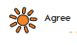 Against 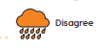 Senior viewpoint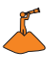 Community Viewpoint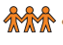 Pupil Viewpoint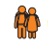 